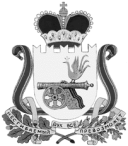 ВЯЗЕМСКИЙ РАЙОННЫЙ СОВЕТ ДЕПУТАТОВРЕШЕНИЕот 26.10.2016  № 90Об особенностях рассмотрения и утверждения проекта решения о бюджете муниципального образования «Вяземский район» Смоленской области на 2017 год и на плановый период 2018 и 2019 годовВ соответствии с Федеральным законом от 02.06.2016 № 158-ФЗ «О приостановлении действия отдельных положений Бюджетного кодекса Российской Федерации и внесении изменений в отдельные законодательные акты Российской Федерации», Вяземский районный Совет депутатовРЕШИЛ:Установить, что в 2016 году проект решения Вяземского районного Совета депутатов о бюджете муниципального образования «Вяземский район» Смоленской области вносится на рассмотрение Вяземским районным Советом депутатов Главой Администрации муниципального образования «Вяземский район» Смоленской области не позднее 5 декабря 2016 года.Глава муниципального образования«Вяземский район» Смоленской области                                     П. В. Хомайко